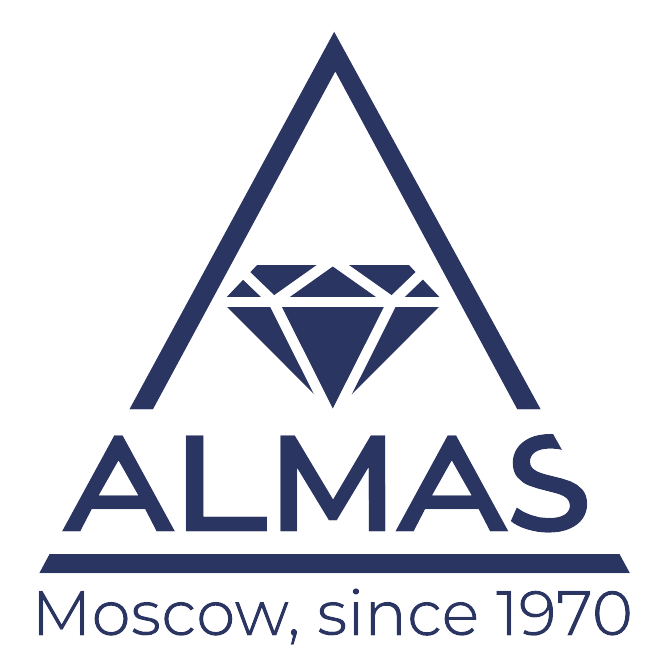 АКЦИОНЕРНОЕ ОБЩЕСТВО«ВНЕШНЕЭКОНОМИЧЕСКОЕ ОБЪЕДИНЕНИЕ«АЛМАЗЮВЕЛИРЭКСПОРТ»№ 33К71/13 от «29» апреля 2020 г.	     						г. МоскваОб установлении в АО «В/О «Алмазювелирэкспорт» нерабочих днейНа основании Указа Президента Российской Федерации от 28 апреля 2020 года № 294 «О продлении мер по обеспечению санитарно-эпидемиологического благополучия населения на территории Российской Федерации в связи с распространением новой коронавирусной инфекции (COVID-19)»,  в соответствии с Правилами внутреннего трудового распорядка в Акционерном обществе «Внешнеэкономическое объединение «Алмазювелирэкспорт» (далее – Общество) приказываю:1. Установить в Обществе с 6 по 8 мая 2020 г. нерабочие дни с сохранением за работниками Общества заработной платы. 2. Отделу кадров и управления делами ознакомить с данным приказом заместителей генерального директора, помощников генерального директора, советников генерального директора, руководителей структурных подразделений Общества.3. Руководителям структурных подразделений Общества довести данный приказ до сведения работников своих структурных подразделений.4. Контроль за исполнением настоящего приказа оставляю 
за собой.Генеральный директор			                                    		       М.Г. ШеинСОГЛАСОВАНОГлавный бухгалтерЗаместитель генерального директораА.В. ГапоненкоГ.В. СедыхНачальник юридического отделаН.В. ЗавесоваНачальник отдела кадрови управления деламиЕ.Г. Абрамова